Febbraio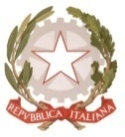 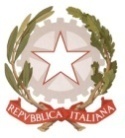 MINISTERO  DELL’ ISTRUZIONE, DELL’UNIVERSITA’, DELLA RICERCAUFFICIO SCOLASTICO REGIONALE PER IL LAZIOLICEO SCIENTIFICO STATALE“TALETE”Roma 28 febbraio 2018 					Agli Alunni delle classi IV e VAi Genitorip.c. Ai Docenti delle classi IV e V Al Personale ATAAlla DSGAsitowebCIRCOLARE N. 242Oggetto: Open Day Scienze Statistiche  - 15 marzo 2018Si informa che il prossimo 15 marzo 2018, dalle ore 10.00 alle 13.30 si terrà l'Open Day del Dipartimento di Scienze Statistiche dell'Università 'La Sapienza' di Roma secondo il programma allegato.Saranno presentati i corsi di laurea, i laboratori didattici e di ricerca avanzata, le attività e le relazioni con il mondo dell'università e del lavoro.Per partecipare all'evento è necessario prenotarsi, inviando una mail a orientamento.statistica@uniroma1.it.Gli studenti interessati possono partecipare autonomamente iscrivendosi singolarmente.Saranno rilasciati attestati di partecipazione su richiesta. La Referente per l'Orientamento Universitario               Prof.ssa  Annalisa Palazzo								        Il Dirigente ScolasticoProf. Alberto Cataneo									(Firma autografa sostituita a mezzo  stampa                                                                              			           ai sensi dell’art. 3 comma 2 del d.lgs. n.39/1993)